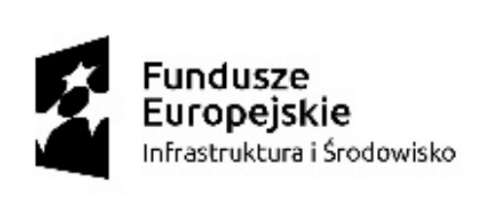 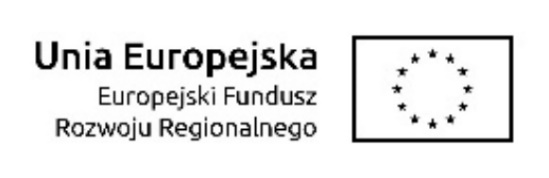 Część nr 3      	                                                 	                    Załącznik nr  3 do SIWZZESTAWIENIE  PARAMETRÓW  WYMAGANYCHPrzedmiot postępowania: Ultrasonograf Nazwa producenta/Kraj___________________________________________________Typ/Model:  ____________________________________________________Ilość: 1Rok produkcji : sprzęt fabrycznie nowy - nieużywany / min. 2018UWAGA: Podane wartości stanowią nieprzekraczalne minimum, którego niespełnienie (brak żądanej opcji) spowoduje odrzucenie oferty.Brak opisu lub potwierdzenia wymaganego parametru/warunku traktowany będzie jako brak danego parametru/warunku w oferowanej konfiguracji urządzenia i skutkować będzie odrzuceniem oferty.							     . . . . . . . . . . . . . . . . . . . . . . . . . . . . .                                                                              Pieczęć i podpis osoby umocowanej                                          	                           do reprezentowania WykonawcyLp.Opis parametrów technicznychMinimalne wymaganiaOdpowiedź WykonawcyOferowana wartość parametru, opisInformacje i parametry ogólne, przeznaczenieInformacje i parametry ogólne, przeznaczenieInformacje i parametry ogólne, przeznaczenie1Podać parametry techniczne urządzenia: wymiary urządzenia, warunki otoczenia w których może pracować, waga 2Wysokiej klasy cyfrowy aparat ultrasonograficzny, rok produkcji min. 2018, fabrycznie nowy.3Aparat wyposażony w funkcję kolorowego Dopplera4Zasilanie sieciowe 230 V/50 Hz z tolerancją min. ±10%5Cyfrowy system Raw Data formowania wiązki ultradźwiękowej (opisać)6Waga aparatu poniżej 150 kg7Kanały nadawcze Tx min. 2568Kanały odbiorczy Rx min. 2569Ilość cyfrowych kanałów przetwarzania min. 700 000 000.10Liczba gniazd do podłączenia głowic obrazowych elektronicznych min. 411Dynamika systemu min. 275 dB12Odświeżanie obrazu w trybie B-mode tzw. ”frame rate” > 2500 obrazów /sek.13Zakres częstotliwości pracy systemu 1-18 MHz14Elektryczna regulacja wysokości konsoli (góra-dół) w zakresie min. 18 cm.15Regulacja położenia pulpitu przód-tył, obrót pulpitu min. +/- 35 stopni, z blokadą położenia.16Monitor w technologii OLED:o przekątnej min. 22 cali, rozdzielczości min. 1920x1080,z zamocowaniem na przegubowym ramieniu, z niezależną regulacją położenia względem pulpitu17Wbudowany w aparat panel dotykowy do sterowania funkcjami aparatu o przekątnej min. 12 cali, z technologią MultiTouch18Wbudowany w aparat dysk twardy o pojemności min. 500 GB19Zintegrowana z pulpitem, niewysuwana klawiatura alfanumeryczna20Wbudowany w aparat printer czarno-biały21Pamięć CINE do minimum 5 minut zapisu22Archiwizacja z pamięci i live cine-loop sekwencji na HDD, DVD, CD/RW23Wbudowana w aparat baza danych demograficznych pacjentów:Możliwość zapisu obrazów i pętli w formacie danych surowych, umożliwiającym m.in. późniejsze ponowne przetworzenie danych bez obecności pacjenta, wykonywanie pomiarów biometrycznych w takim samym zakresie jak podczas badania, regulacje obrazu 2D (wzmocnienie, powiększenie, mapy szarości, koloryzacja, wygładzanie obrazu, kontrast) i Dopplera kolorowego, postprocessing danych wolumetrycznych (przełączanie płaszczyzn X/Y/Z, zmiana bramki referencyjnej 3D, zmiana rodzaju renderingu, zmiana kierunku oświetlenia bryły renderowanej);Eksport obrazów i pętli ruchomych w powszechnie stosowanych formatach (AVI, JPEG, MPEG, BMP, TIFF, DICOM) na płyty CD/DVD oraz nośniki USB;Eksport danych objętościowych (powierzchniowych) w formatach STL, OBJ, PLY, 3MF, XYZ;Generowanie raportów z możliwością wydruku na zewnętrznych drukarkach.Drukarka termiczna czarno-biała24Dostępne aplikacje:Jama brzusznaGinekologiaPołożnictwoMałe i powierzchniowe narządyTarczyca, sutki, jądraNaczynia (tętnice, żyły, badania transkranialne)Pediatria i badania neonatalneUrologiaKardiologia (dzieci, dorośli, echo płodu)25Zoom dla obrazów zatrzymanych, pętli obrazowych min. 20x26Zoom dla obrazów „na żywo” min. 8x.27Powiększenie obrazu w czasie rzeczywistym ze zwiększeniem rozdzielczości liniowej i czasowej obrazu poprzez ograniczenie pola skanowania do powiększonego wycinka, do lepszej diagnostyki serca płodu.28Tryby obrazowania:B-mode, M-mode,  Color M-ModeColor Doppler CD, Power Doppler o podwyższonej czułości ze znakowaniem kierunku przepływu,Obrazowanie przepływów w trybie B-mode metodą niedopplerowską,Tkankowy Color Doppler,Doppler Pulsacyjny PWD LPRF i HPRF,  Obrazowanie trapezowe oraz panoramiczne na długości minimum 30cm,Doppler CWD29Głębokość penetracji w obrazowaniu 2D do min. 36 cm30Liczba regulowanych ognisk obrazowania do min. 531Uchylność bramki dopplerowskiej w trybie CD min. +/- 20 stopni32Możliwość regulacji bramki dopplerowskiej w Dopplerze pulsacyjnym PW min. 0,7 – 15 mm33Autooptymalizacja obrazu 2D B-mode przy pomocy jednego przycisku (skala szarości + TGC)34Autooptymalizacja spektrum dopplera pulsacyjnego PW przy pomocy jednego przycisku (optymalizacja funkcji – linii bazowej, skali prędkości)35Obrazowanie krzyżowe typu compound - wysyłanie ultradźwięków pod różnymi kątami z regulacją parametrów36Funkcja redukcji szumów ultradźwiękowych z jednoczesnym podkreśleniem granic tkanek, z regulacją stopnia działania37Obrazowanie z wykorzystaniem równoległej pracy przy dwóch częstotliwościach dla dwóch niezależnych ognisk38Obrazowanie z cyfrowo kodowaną falą ultradźwiękową39Pełne oprogramowanie pomiarowe położniczo-ginekologiczne40Obrazowanie 3D/4D dostępne dla głowic wolumetrycznych konweksowych, liniowych i endowaginalnych, w czasie rzeczywistym o prędkości min. 45 objętości/sek., z możliwością obrazowania tzw. tomograficznego (TUI), oraz algorytmem renderingu 3D/4D, umożliwiającym otrzymanie obrazu o regulowanym wirtualnym kierunku oświetlenia dla realistycznej projekcji 3D do podwyższonej detekcji wad struktur wewnętrznych płodu i zmian narządu rodnego. Automatyczna optymalizacja płaszczyzny rekonstrukcji 3D/4D, umożliwiająca dopasowanie do anatomii badanych struktur w czasie rzeczywistym. technika pozwalająca na prezentację obrazów, gdzie poszczególne struktury położone na różnych głębokościach są przedstawione w półprzezroczystości na jednym obrazie. Uzyskiwana jest w ten sposób informacja anatomiczna na jednym tylko obrazie.41Funkcja automatyzacji wyznaczania NT i IT z obrazu 2D przy wykorzystaniu metod zgodnych z zaleceniami i akceptowanych przez Fetal Medicine Foundation (FMF), z możliwością wykonywania pomiaru na obrazach zapisanych w archiwum42Funkcja automatyzacji podstawowych pomiarów biometrycznych, m.in. BPD, AC, HC, FL, HL z obrazu 2D, z możliwością wykonywania pomiarów na obrazach zapisanych w archiwum.43Gotowość do transmisji danych obrazowych w standardzie DICOM 3.0Głowice ultradźwiękoweGłowice ultradźwiękowe44Głowica endowaginalna 2D/3D/4D Pasmo przenoszenia 5-13 MHzIlość kryształów piezoelektrycznych min. 256Kąt obrazowania min. 190/120 stopni45Głowica convex 2DPasmo przenoszenia min 2-5MHzIlość kryształów piezoelektrycznych min. 192Kąt skanowania min. 105 stopni46Głowica convex 2D/3D/4DPasmo przenoszenia min. 1-7 MHzIlość kryształów piezoelektrycznych min. 900Kat skanowania min. 90/85 stopni47Możliwość rozbudowy lub podłączenia posiadanej przez Zamawiającego Głowicy sektorowejPasmo przenoszenia 4-9MHzIlość kryształów min 128 kąt skanowania min 90 stopni48Głowica liniowaPasmo przenoszenia min. 3-8 MHzIlość kryształów piezoelektrycznych min. 192Max głębokość skanowania min. 14 cm FOV min 43mmMożliwości rozbudowy i opcjeMożliwości rozbudowy i opcjeMożliwości rozbudowy i opcje49Tryb renderingu przestrzennego w Dopplerze kolorowym do wizualizacji rzeczywistego układu badanych struktur naczyniowych, oraz tryb regulowanej przezierności struktur anatomicznych w renderingu 3D/4D do wizualizacji struktur wewnętrznych płodu, z możliwością niezależnej regulacji położenia min. trzech wirtualnych źródeł oświetlenia struktury.50Możliwość rozbudowy o Funkcję czasowo-przestrzennej korelacji obrazu w trybie B-mode i skojarzeniu z kolorowym Dopplerem, dwukierunkowym Power Dopplerem, niedopplerowskim mapowaniem przepływu do oceny serca płodu.51Możliwość rozbudowy o Oprogramowanie do automatyzacji pomiarów objętościowych w obrazowaniu trójwymiarowym.52Możliwość rozbudowy o obrazowanie 3D z oprogramowaniem do automatycznego wyznaczania i obliczania objętości struktur hypoechogenicznych (pęcherzyków Graafa) z analizą zmian w czasie i raportowaniem, oraz możliwością analizy objętości pęcherzyków niestymulowanych.53Możliwość rozbudowy o kompatybilne z aparatem USG oprogramowanie raportowe do instalacji na zewnętrznej stacji roboczej, umożliwiające m.in.:Prowadzenie bazy danych pacjentów,Udostępnianie listy roboczej (DICOM MWL) z tworzonych badań, umożliwiające pobieranie jej przez podłączony ultrasonograf,Przyjmowanie w formacie DICOM SR wyników pomiarów dokonanych na aparacie i umieszczanie ich bezpośrednio w bazie danych pacjentów i raportach,Przyjmowanie obrazów uzyskanych na aparacie z wykorzystaniem funkcji DICOM Storage,Zarządzanie funkcjami raportowania i obsługi obrazów uzyskanych na aparacie, Kalkulację ryzyka wystąpienia wad genetycznych płodu dla I i II trymestru ciąży, według metod zgodnych z zaleceniami FMF,Zautomatyzowany pomiar NTPrzechowywanie obrazów w formacie kompatybilnym z aparatem w celu umożliwienia późniejszego przetwarzania, pomiarów, zmian i analiz na obrazach,Modyfikacja szablonów raportów oraz automatyzacji komentarzy dla dowolnych typów badań.pakiet analizy przestrzennej obrazów 3D pochodzących z aparatu, z możliwościami przetwarzania obrazu w takim samym zakresie jak w aparacie (wzmocnienie, rendering, obrót bryły, przekroje itp.).Możliwość rozbudowy o instalację wielostanowiskową z możliwością jednoczesnej min. 2 użytkowników i współpracy z min. 2 aparatami usg.Pozostałe wymaganiaPozostałe wymaganiaPozostałe wymagania54Bezpłatne szkolenia personelu w zakresie obsługi w siedzibie Zamawiającego.55Możliwość podłączenia  posiadanych przez Zamawiającego sond od aparatów Voluson56Sprzęt gotowy do użytku bez dodatkowych inwestycji i zakupów ze strony Zamawiającego.57 Bezpłatne uruchomienie i sprawdzenie poprawności działania aparatu u użytkownika. 58Pełna integracja z funkcjonującym systemem informatycznym szpitala. Integracja na poziomie umożliwiającym przesłaniebadań do i z systemu PACS w standardzie DICOM, pobieranie listy badań pacjentów (worklist) z serwera PACS oraz opisywanie badań w systemie RIS firmy CGM (CliniNET). Po stronie Wykonawcy leży także dostarczenie niezbędnych licencji na podłączenie aparatu do systemu PACS firmy CGM